Assay plate sample layout: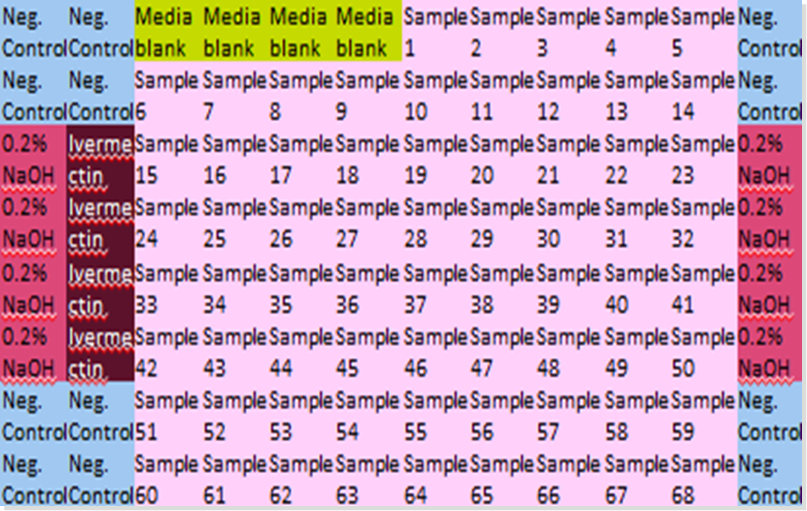 